ЧЕРКАСЬКА ОБЛАСНА РАДАГОЛОВАР О З П О Р Я Д Ж Е Н Н Я15.05.2024                                                                                        № 128-рПро нагородження Почесноюграмотою Черкаської обласної радиВідповідно до статті 55 Закону України «Про місцеве самоврядування
в Україні», рішення обласної ради від 25.03.2016 № 4-32/VІІ «Про Почесну грамоту Черкаської обласної ради» (зі змінами):1. Нагородити Почесною грамотою Черкаської обласної ради:за значний особистий внесок у розвиток і популяризацію фізичної культури та спорту регіону, вагомі професійні досягнення, активну громадянську позицію2. Контроль за виконанням розпорядження покласти на керуючого справами виконавчого апарату обласної ради Наталію Горну і відділ організаційного забезпечення ради та взаємодії з депутатами виконавчого апарату обласної ради.Голова 								Анатолій ПІДГОРНИЙПАНЧОХУ Марину Іванівну–викладача предметів «Фізична культура», «Захист України» Державного навчального закладу «Смілянський центр підготовки і перепідготовки робітничих кадрів».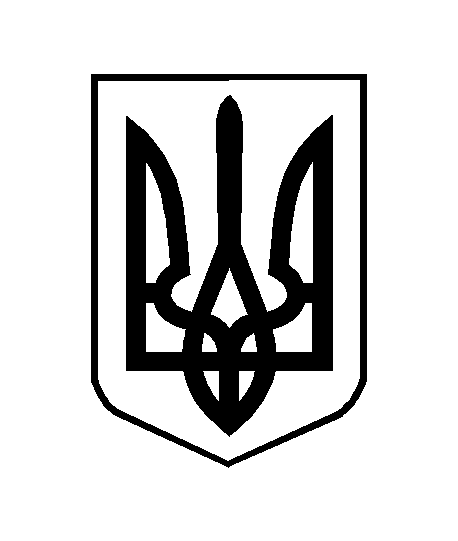 